Задание на 09.10.2021.Выполни задание.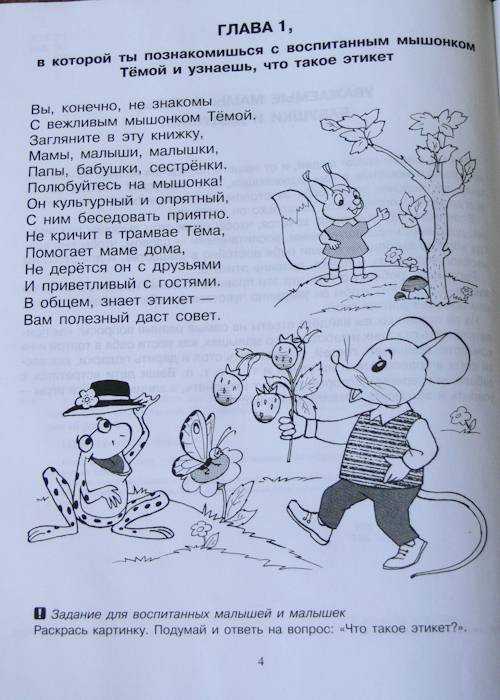 Выполни следующее задание и раскрась квадратик красным цветом.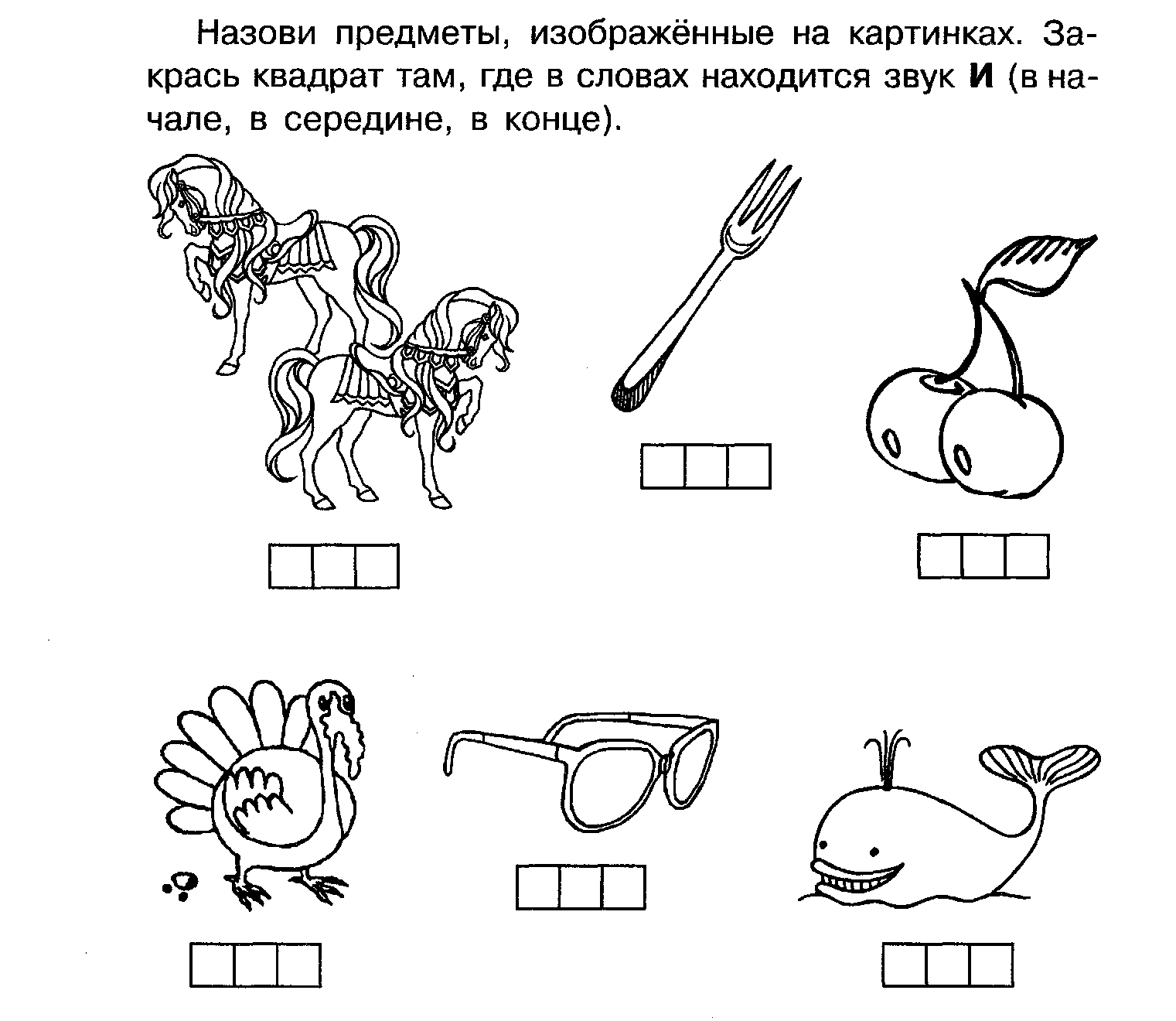                                         Задание на 16.10.2021.Выполни задание.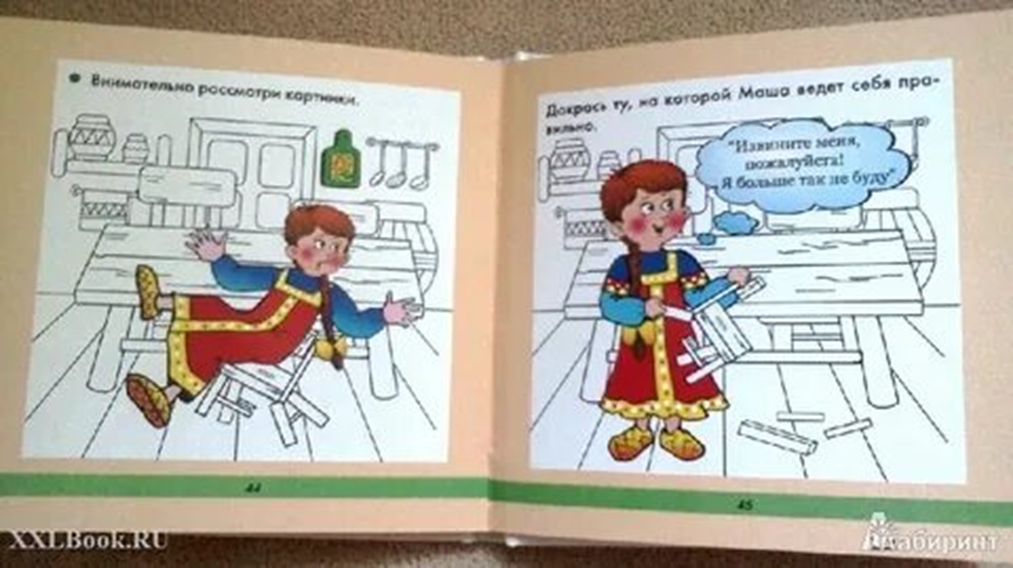  Выполни следующее задание и раскрась квадратик красным цветом.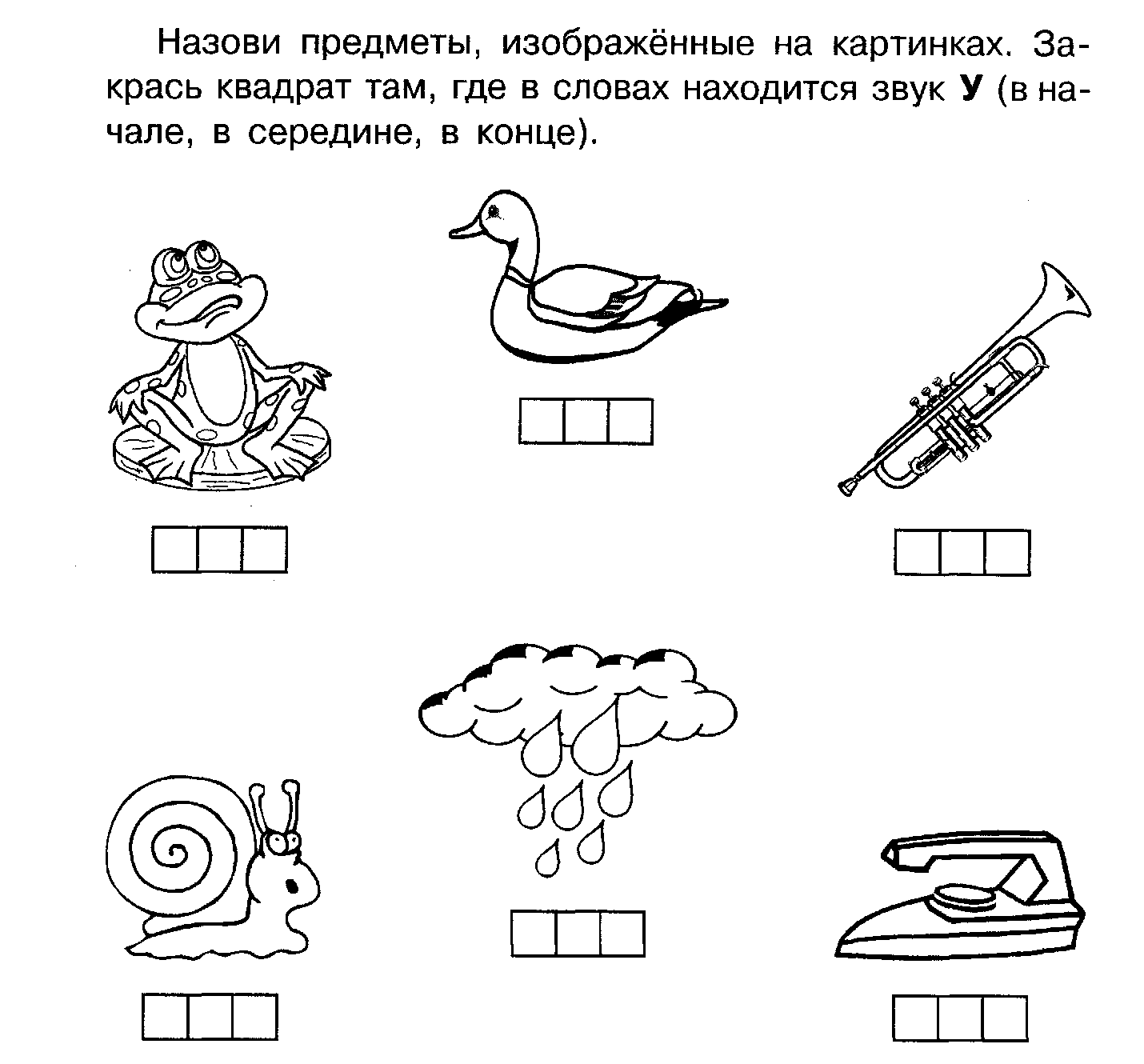 Задание на 23.10.2021. Выполни задание.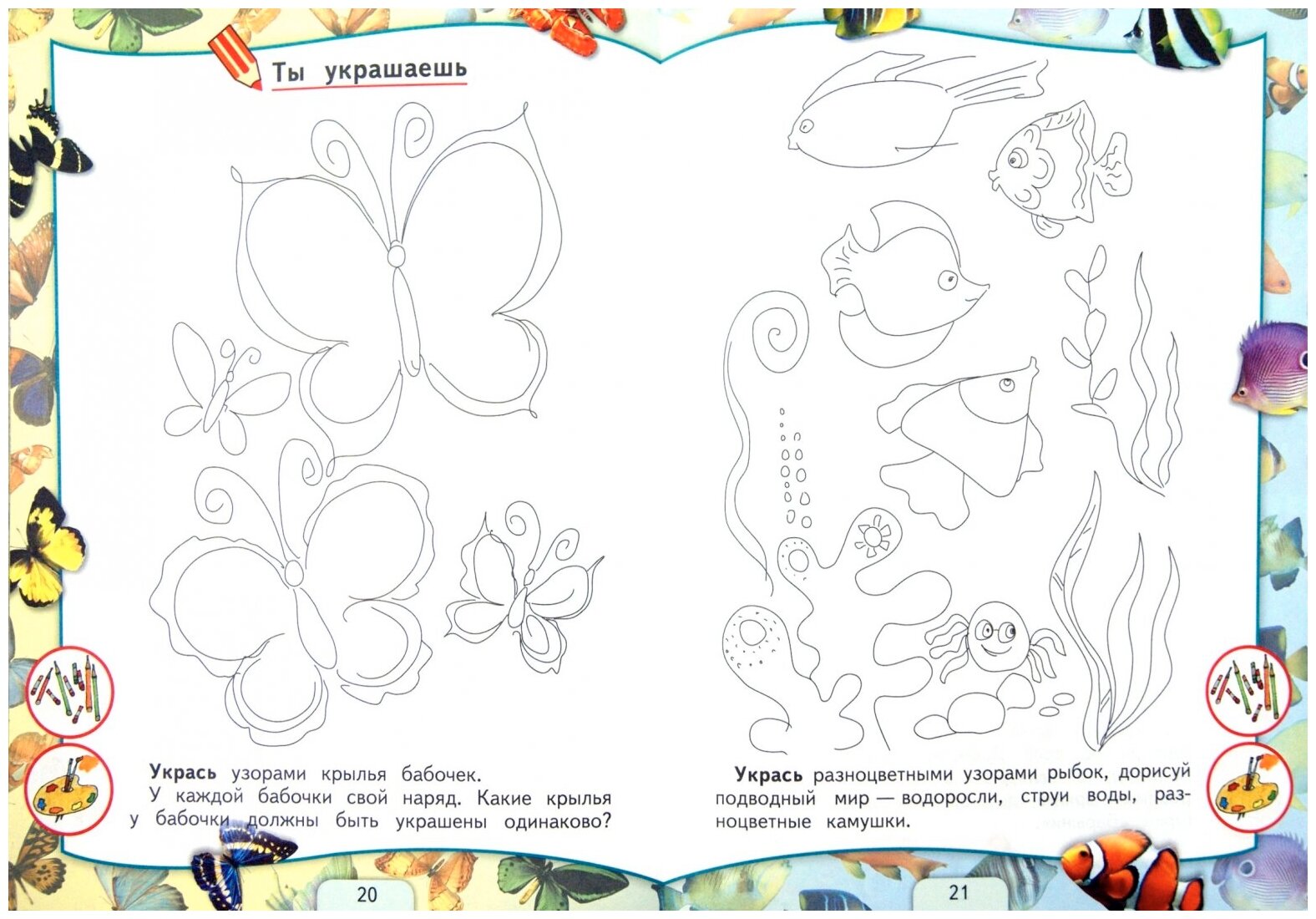 Выполни следующее задание и раскрась квадратик красным цветом.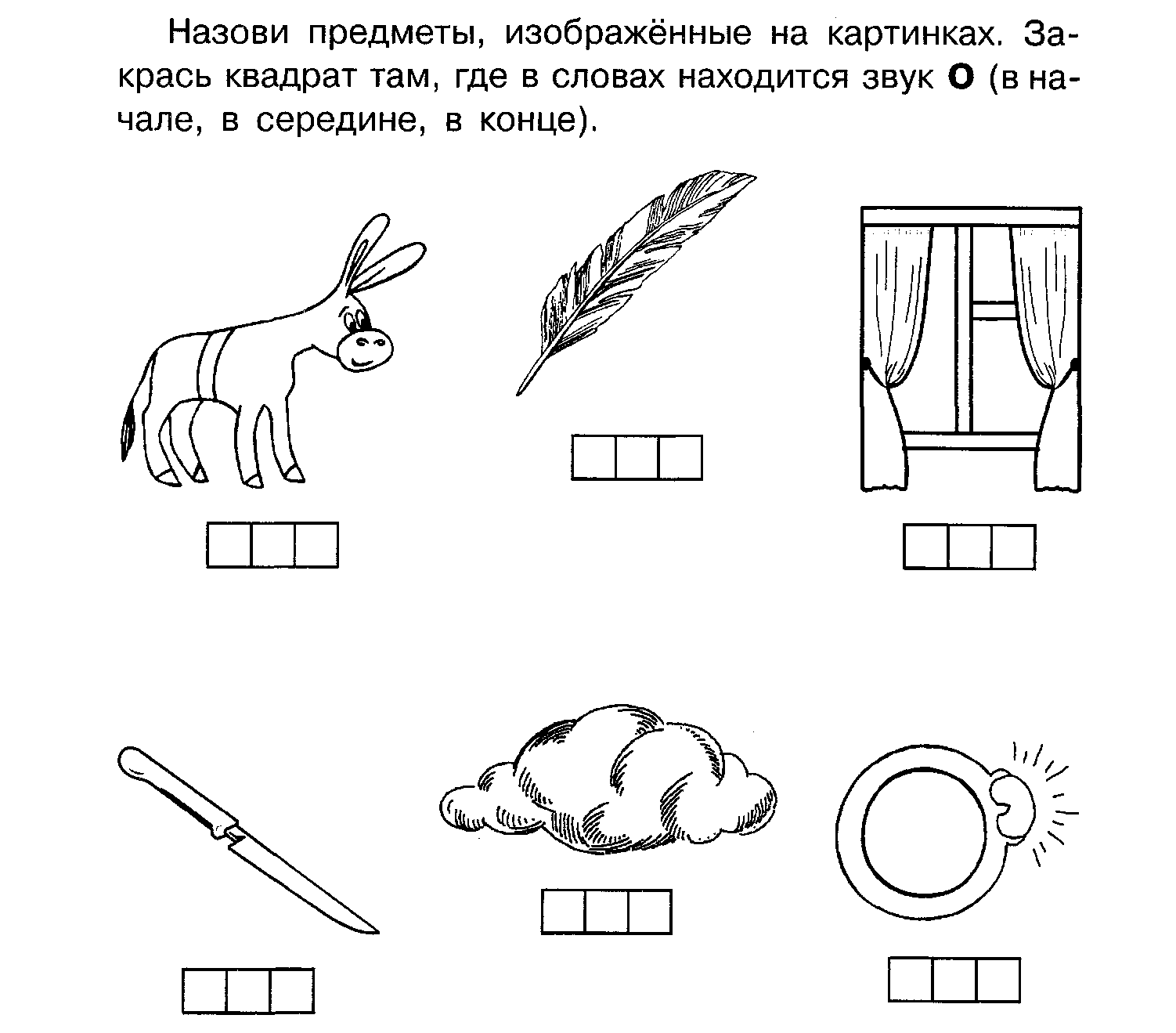 Задание на 30.10.2021.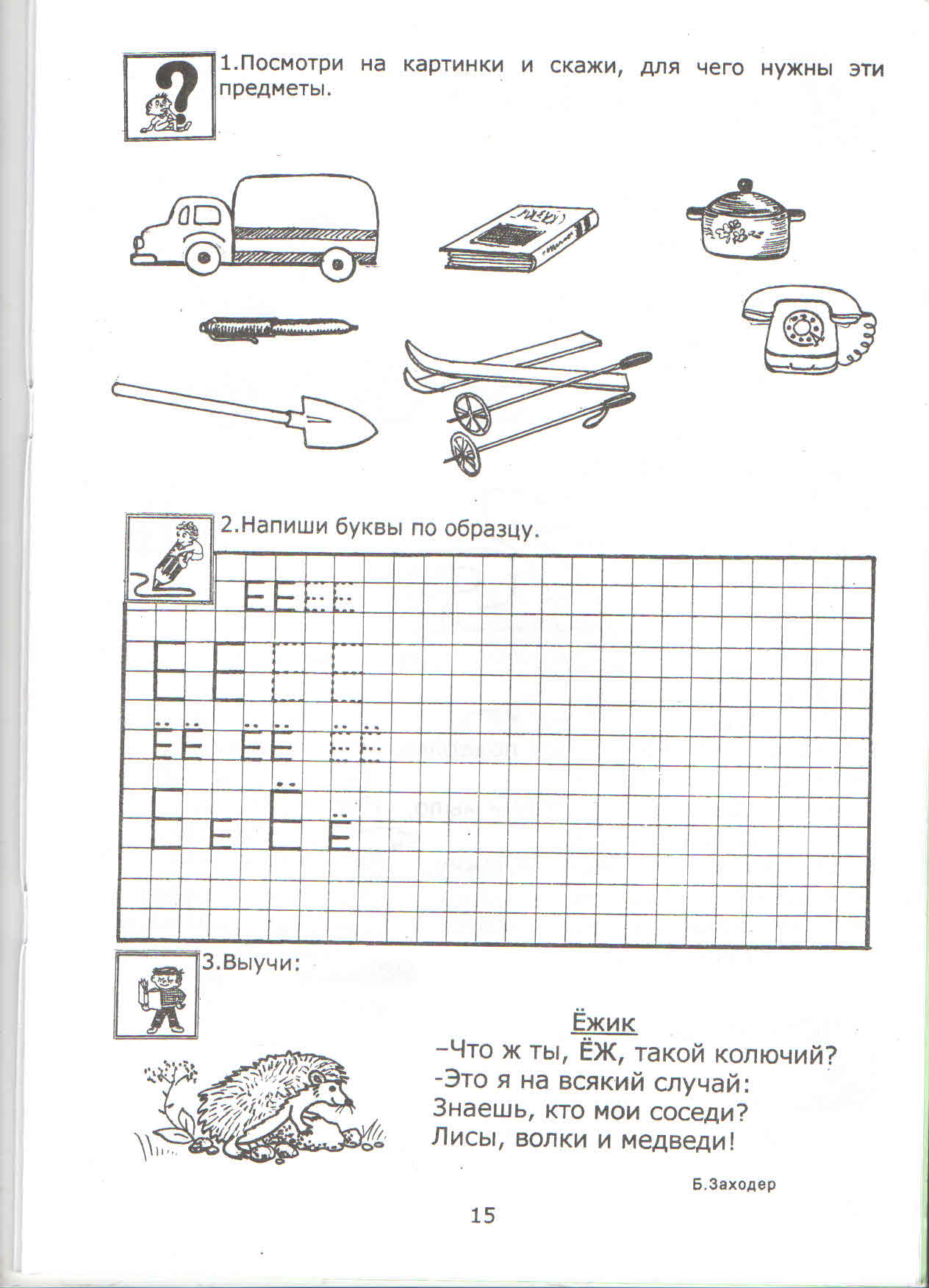 